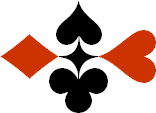 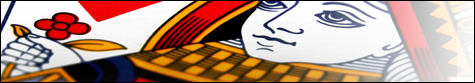 Serie 11 Speelboekje 9
Slagen tellen
© Bridge OfficeAuteur: Thijs Op het Roodt
Met afspelen leiden er meer wegen naar Rome.
Er is altijd wel een situatie te bedenken, dat het aantal slagen in het antwoord niet voorkomt.
Dat is niet de opzet van deze vragen.Men mag wel van een 5-0 zitsel uitgaan, maar dan ook van een 4-1 of 3-2. Maakt niet zoveel uit.
Belangrijker is het speelplan maken. Goed of fout.
Erover nadenken. Daar gaat het om.Na het eerste boekje vonden de cursisten dit zo leuk, dat ik maar de stoute schoenen heb aangetrokken en meerdere van deze boekjes ben gaan schrijven.

Het enthousiasme van de cursisten heeft mij doen besluiten om deze boekjes gratis aan iedereen die ze wil hebben, beschikbaar te stellen.

Ik heb bewust in eerste instantie geen antwoorden bij de boekjes gemaakt. Maar op veler verzoek toch met antwoorden.Ik zou het waarderen, wanneer u mijn copyright zou laten staan.

Mocht u aan of opmerkingen hebben, laat het mij dan weten.Ik wens u veel plezier met deze boekjes.
U bent west en speelt 4.
Zuid komt uit met vrouw.
Hoeveel slagen geeft u af?U bent west en speelt 4.
Zuid komt uit met vrouw.
Hoeveel slagen geeft u af?U bent west en speelt 4.
Zuid komt uit met vrouw.
Hoeveel slagen geeft u af?U bent west en speelt 4.
Zuid komt uit met vrouw.
Hoeveel slagen geeft u af?U bent west en speelt 4.
Zuid komt uit met vrouw.
Hoeveel slagen geeft u af?1U bent west en speelt 4.
Zuid komt uit met vrouw.
Hoeveel slagen geeft u af?U bent west en speelt 4.
Zuid komt uit met vrouw.
Hoeveel slagen geeft u af?U bent west en speelt 4.
Zuid komt uit met vrouw.
Hoeveel slagen geeft u af?U bent west en speelt 4.
Zuid komt uit met vrouw.
Hoeveel slagen geeft u af?U bent west en speelt 4.
Zuid komt uit met vrouw.
Hoeveel slagen geeft u af?♠H64Noord

West     Oost

Zuid♠A7A7♥AB107Noord

West     Oost

Zuid♥H63H63♦5Noord

West     Oost

Zuid♦AB6AB6♣B1087Noord

West     Oost

Zuid♣AH643AH64311 Slagen1 Slagen1 Slagen1 Slagen1 Slagen22 Slagen2 Slagen2 Slagen2 Slagen2 Slagen33 Slagen3 Slagen3 Slagen3 Slagen3 SlagenU bent west en speelt 3 Sans Atout.
Zuid komt uit met  10.
Hoeveel slagen maakt u zeker?U bent west en speelt 3 Sans Atout.
Zuid komt uit met  10.
Hoeveel slagen maakt u zeker?U bent west en speelt 3 Sans Atout.
Zuid komt uit met  10.
Hoeveel slagen maakt u zeker?U bent west en speelt 3 Sans Atout.
Zuid komt uit met  10.
Hoeveel slagen maakt u zeker?U bent west en speelt 3 Sans Atout.
Zuid komt uit met  10.
Hoeveel slagen maakt u zeker?2U bent west en speelt 3 Sans Atout.
Zuid komt uit met  10.
Hoeveel slagen maakt u zeker?U bent west en speelt 3 Sans Atout.
Zuid komt uit met  10.
Hoeveel slagen maakt u zeker?U bent west en speelt 3 Sans Atout.
Zuid komt uit met  10.
Hoeveel slagen maakt u zeker?U bent west en speelt 3 Sans Atout.
Zuid komt uit met  10.
Hoeveel slagen maakt u zeker?U bent west en speelt 3 Sans Atout.
Zuid komt uit met  10.
Hoeveel slagen maakt u zeker?♠HV2Noord

West         Oost

Zuid♠AB53AB53♥AV876Noord

West         Oost

Zuid♥HH♦3Noord

West         Oost

Zuid♦HVB106HVB106♣H1073Noord

West         Oost

Zuid♣AB5AB518 Slagen8 Slagen8 Slagen8 Slagen8 Slagen29 Slagen9 Slagen9 Slagen9 Slagen9 Slagen310 Slagen10 Slagen10 Slagen10 Slagen10 SlagenNu speelt u als west 4.
Zuid komt uit met 5.
Hoeveel slagen denkt u te kunnen maken?Nu speelt u als west 4.
Zuid komt uit met 5.
Hoeveel slagen denkt u te kunnen maken?Nu speelt u als west 4.
Zuid komt uit met 5.
Hoeveel slagen denkt u te kunnen maken?Nu speelt u als west 4.
Zuid komt uit met 5.
Hoeveel slagen denkt u te kunnen maken?Nu speelt u als west 4.
Zuid komt uit met 5.
Hoeveel slagen denkt u te kunnen maken?3Nu speelt u als west 4.
Zuid komt uit met 5.
Hoeveel slagen denkt u te kunnen maken?Nu speelt u als west 4.
Zuid komt uit met 5.
Hoeveel slagen denkt u te kunnen maken?Nu speelt u als west 4.
Zuid komt uit met 5.
Hoeveel slagen denkt u te kunnen maken?Nu speelt u als west 4.
Zuid komt uit met 5.
Hoeveel slagen denkt u te kunnen maken?Nu speelt u als west 4.
Zuid komt uit met 5.
Hoeveel slagen denkt u te kunnen maken?♠-Noord

West         Oost

Zuid♠H9H9♥VB10863Noord

West         Oost

Zuid♥A9A9♦AH8Noord

West         Oost

Zuid♦10971097♣V1054Noord

West         Oost

Zuid♣AHB973AHB973110 Slagen10 Slagen10 Slagen10 Slagen10 Slagen211 Slagen11 Slagen11 Slagen11 Slagen11 Slagen312 Slagen12 Slagen12 Slagen12 Slagen12 SlagenU speelt als west 4.
Zuid komt uit met  heer.
Hoeveel slagen denkt u te maken?U speelt als west 4.
Zuid komt uit met  heer.
Hoeveel slagen denkt u te maken?U speelt als west 4.
Zuid komt uit met  heer.
Hoeveel slagen denkt u te maken?U speelt als west 4.
Zuid komt uit met  heer.
Hoeveel slagen denkt u te maken?U speelt als west 4.
Zuid komt uit met  heer.
Hoeveel slagen denkt u te maken?4U speelt als west 4.
Zuid komt uit met  heer.
Hoeveel slagen denkt u te maken?U speelt als west 4.
Zuid komt uit met  heer.
Hoeveel slagen denkt u te maken?U speelt als west 4.
Zuid komt uit met  heer.
Hoeveel slagen denkt u te maken?U speelt als west 4.
Zuid komt uit met  heer.
Hoeveel slagen denkt u te maken?U speelt als west 4.
Zuid komt uit met  heer.
Hoeveel slagen denkt u te maken?♠AB983Noord

West         Oost

Zuid♠--♥H975Noord

West         Oost

Zuid♥AV1086AV1086♦102Noord

West         Oost

Zuid♦AHV9854AHV9854♣V8Noord

West         Oost

Zuid♣HH110 Slagen10 Slagen10 Slagen10 Slagen10 Slagen211 Slagen11 Slagen11 Slagen11 Slagen11 Slagen312 Slagen12 Slagen12 Slagen12 Slagen12 SlagenU mag als west 3 Sans Atout gaan maken.
Zuid komt uit met  aas.
Hoeveel slagen gaat u zeker maken?U mag als west 3 Sans Atout gaan maken.
Zuid komt uit met  aas.
Hoeveel slagen gaat u zeker maken?U mag als west 3 Sans Atout gaan maken.
Zuid komt uit met  aas.
Hoeveel slagen gaat u zeker maken?U mag als west 3 Sans Atout gaan maken.
Zuid komt uit met  aas.
Hoeveel slagen gaat u zeker maken?U mag als west 3 Sans Atout gaan maken.
Zuid komt uit met  aas.
Hoeveel slagen gaat u zeker maken?5U mag als west 3 Sans Atout gaan maken.
Zuid komt uit met  aas.
Hoeveel slagen gaat u zeker maken?U mag als west 3 Sans Atout gaan maken.
Zuid komt uit met  aas.
Hoeveel slagen gaat u zeker maken?U mag als west 3 Sans Atout gaan maken.
Zuid komt uit met  aas.
Hoeveel slagen gaat u zeker maken?U mag als west 3 Sans Atout gaan maken.
Zuid komt uit met  aas.
Hoeveel slagen gaat u zeker maken?U mag als west 3 Sans Atout gaan maken.
Zuid komt uit met  aas.
Hoeveel slagen gaat u zeker maken?♠AHB765Noord

West         Oost

Zuid♠VV♥A964Noord

West         Oost

Zuid♥H5H5♦6Noord

West         Oost

Zuid♦V52V52♣62Noord

West         Oost

Zuid♣AHB87654AHB8765418 Slagen8 Slagen8 Slagen8 Slagen8 Slagen29 Slagen9 Slagen9 Slagen9 Slagen9 Slagen310 Slagen10 Slagen10 Slagen10 Slagen10 SlagenU mag als west 3 Sans Atout gaan maken.
Zuid komt uit met  heer.
Hoeveel slagen maakt u maximaal?U mag als west 3 Sans Atout gaan maken.
Zuid komt uit met  heer.
Hoeveel slagen maakt u maximaal?U mag als west 3 Sans Atout gaan maken.
Zuid komt uit met  heer.
Hoeveel slagen maakt u maximaal?U mag als west 3 Sans Atout gaan maken.
Zuid komt uit met  heer.
Hoeveel slagen maakt u maximaal?U mag als west 3 Sans Atout gaan maken.
Zuid komt uit met  heer.
Hoeveel slagen maakt u maximaal?6U mag als west 3 Sans Atout gaan maken.
Zuid komt uit met  heer.
Hoeveel slagen maakt u maximaal?U mag als west 3 Sans Atout gaan maken.
Zuid komt uit met  heer.
Hoeveel slagen maakt u maximaal?U mag als west 3 Sans Atout gaan maken.
Zuid komt uit met  heer.
Hoeveel slagen maakt u maximaal?U mag als west 3 Sans Atout gaan maken.
Zuid komt uit met  heer.
Hoeveel slagen maakt u maximaal?U mag als west 3 Sans Atout gaan maken.
Zuid komt uit met  heer.
Hoeveel slagen maakt u maximaal?♠HVB97Noord

West         Oost

Zuid♠A6A6♥V93Noord

West         Oost

Zuid♥HB10HB10♦B4Noord

West         Oost

Zuid♦AHV105AHV105♣B87Noord

West         Oost

Zuid♣A62A62110 Slagen10 Slagen10 Slagen10 Slagen10 Slagen211 Slagen11 Slagen11 Slagen11 Slagen11 Slagen312 Slagen12 Slagen12 Slagen12 Slagen12 SlagenU speelt als west 4.
Zuid start met  vrouw.
Hoeveel slagen verliest u maximaal?U speelt als west 4.
Zuid start met  vrouw.
Hoeveel slagen verliest u maximaal?U speelt als west 4.
Zuid start met  vrouw.
Hoeveel slagen verliest u maximaal?U speelt als west 4.
Zuid start met  vrouw.
Hoeveel slagen verliest u maximaal?U speelt als west 4.
Zuid start met  vrouw.
Hoeveel slagen verliest u maximaal?7U speelt als west 4.
Zuid start met  vrouw.
Hoeveel slagen verliest u maximaal?U speelt als west 4.
Zuid start met  vrouw.
Hoeveel slagen verliest u maximaal?U speelt als west 4.
Zuid start met  vrouw.
Hoeveel slagen verliest u maximaal?U speelt als west 4.
Zuid start met  vrouw.
Hoeveel slagen verliest u maximaal?U speelt als west 4.
Zuid start met  vrouw.
Hoeveel slagen verliest u maximaal?♠V7Noord

West         Oost

Zuid♠AH2AH2♥B9872Noord

West         Oost

Zuid♥A1054A1054♦A9Noord

West         Oost

Zuid♦H5H5♣8743Noord

West         Oost

Zuid♣AHB5AHB512 Slagen2 Slagen2 Slagen2 Slagen2 Slagen23 Slagen3 Slagen3 Slagen3 Slagen3 Slagen34 Slagen4 Slagen4 Slagen4 Slagen4 SlagenU speelt als west 3 Sans Atout.
Zuid komt uit met  heer.
Hoeveel slagen denkt u te maken?U speelt als west 3 Sans Atout.
Zuid komt uit met  heer.
Hoeveel slagen denkt u te maken?U speelt als west 3 Sans Atout.
Zuid komt uit met  heer.
Hoeveel slagen denkt u te maken?U speelt als west 3 Sans Atout.
Zuid komt uit met  heer.
Hoeveel slagen denkt u te maken?U speelt als west 3 Sans Atout.
Zuid komt uit met  heer.
Hoeveel slagen denkt u te maken?8U speelt als west 3 Sans Atout.
Zuid komt uit met  heer.
Hoeveel slagen denkt u te maken?U speelt als west 3 Sans Atout.
Zuid komt uit met  heer.
Hoeveel slagen denkt u te maken?U speelt als west 3 Sans Atout.
Zuid komt uit met  heer.
Hoeveel slagen denkt u te maken?U speelt als west 3 Sans Atout.
Zuid komt uit met  heer.
Hoeveel slagen denkt u te maken?U speelt als west 3 Sans Atout.
Zuid komt uit met  heer.
Hoeveel slagen denkt u te maken?♠105Noord

West         Oost

Zuid♠A6A6♥763Noord

West         Oost

Zuid♥A9A9♦AB98Noord

West         Oost

Zuid♦H632H632♣HV63Noord

West         Oost

Zuid♣AB542AB54219 Slagen9 Slagen9 Slagen9 Slagen9 Slagen210 Slagen10 Slagen10 Slagen10 Slagen10 Slagen311 Slagen11 Slagen11 Slagen11 Slagen11 SlagenU speelt als west 3 Sans Atout.
Zuid start met  heer.
Hoeveel vaste slagen heeft u?U speelt als west 3 Sans Atout.
Zuid start met  heer.
Hoeveel vaste slagen heeft u?U speelt als west 3 Sans Atout.
Zuid start met  heer.
Hoeveel vaste slagen heeft u?U speelt als west 3 Sans Atout.
Zuid start met  heer.
Hoeveel vaste slagen heeft u?U speelt als west 3 Sans Atout.
Zuid start met  heer.
Hoeveel vaste slagen heeft u?9U speelt als west 3 Sans Atout.
Zuid start met  heer.
Hoeveel vaste slagen heeft u?U speelt als west 3 Sans Atout.
Zuid start met  heer.
Hoeveel vaste slagen heeft u?U speelt als west 3 Sans Atout.
Zuid start met  heer.
Hoeveel vaste slagen heeft u?U speelt als west 3 Sans Atout.
Zuid start met  heer.
Hoeveel vaste slagen heeft u?U speelt als west 3 Sans Atout.
Zuid start met  heer.
Hoeveel vaste slagen heeft u?♠109Noord

West         Oost

Zuid♠AHB3AHB3♥A8742Noord

West         Oost

Zuid♥33♦A9Noord

West         Oost

Zuid♦B105B105♣H986Noord

West         Oost

Zuid♣AB532AB53215 Slagen5 Slagen5 Slagen5 Slagen5 Slagen26 Slagen6 Slagen6 Slagen6 Slagen6 Slagen37 Slagen7 Slagen7 Slagen7 Slagen7 SlagenU speelt als west 4 .
Zuid komt uit met   10.
Hoeveel slagen denkt u te maken?U speelt als west 4 .
Zuid komt uit met   10.
Hoeveel slagen denkt u te maken?U speelt als west 4 .
Zuid komt uit met   10.
Hoeveel slagen denkt u te maken?U speelt als west 4 .
Zuid komt uit met   10.
Hoeveel slagen denkt u te maken?U speelt als west 4 .
Zuid komt uit met   10.
Hoeveel slagen denkt u te maken?10U speelt als west 4 .
Zuid komt uit met   10.
Hoeveel slagen denkt u te maken?U speelt als west 4 .
Zuid komt uit met   10.
Hoeveel slagen denkt u te maken?U speelt als west 4 .
Zuid komt uit met   10.
Hoeveel slagen denkt u te maken?U speelt als west 4 .
Zuid komt uit met   10.
Hoeveel slagen denkt u te maken?U speelt als west 4 .
Zuid komt uit met   10.
Hoeveel slagen denkt u te maken?♠V10952Noord

West         Oost

Zuid♠AH74AH74♥AHV3Noord

West         Oost

Zuid♥7575♦A52Noord

West         Oost

Zuid♦HV97HV97♣2Noord

West         Oost

Zuid♣HV6HV6111 Slagen11 Slagen11 Slagen11 Slagen11 Slagen212 Slagen12 Slagen12 Slagen12 Slagen12 Slagen313 Slagen13 Slagen13 Slagen13 Slagen13 SlagenU speelt als west 3 Sans Atout.
Zuid komt uit met   4.
Hoeveel slagen haalt u zeker?U speelt als west 3 Sans Atout.
Zuid komt uit met   4.
Hoeveel slagen haalt u zeker?U speelt als west 3 Sans Atout.
Zuid komt uit met   4.
Hoeveel slagen haalt u zeker?U speelt als west 3 Sans Atout.
Zuid komt uit met   4.
Hoeveel slagen haalt u zeker?U speelt als west 3 Sans Atout.
Zuid komt uit met   4.
Hoeveel slagen haalt u zeker?11U speelt als west 3 Sans Atout.
Zuid komt uit met   4.
Hoeveel slagen haalt u zeker?U speelt als west 3 Sans Atout.
Zuid komt uit met   4.
Hoeveel slagen haalt u zeker?U speelt als west 3 Sans Atout.
Zuid komt uit met   4.
Hoeveel slagen haalt u zeker?U speelt als west 3 Sans Atout.
Zuid komt uit met   4.
Hoeveel slagen haalt u zeker?U speelt als west 3 Sans Atout.
Zuid komt uit met   4.
Hoeveel slagen haalt u zeker?♠H842Noord

West         Oost

Zuid♠A3A3♥83Noord

West         Oost

Zuid♥AV7AV7♦A84Noord

West         Oost

Zuid♦H10732H10732♣HV42Noord

West         Oost

Zuid♣A98A9818 Slagen8 Slagen8 Slagen8 Slagen8 Slagen29 Slagen9 Slagen9 Slagen9 Slagen9 Slagen310 Slagen10 Slagen10 Slagen10 Slagen10 SlagenU speelt als west 3 Sans Atout.
Zuid komt uit met   Vrouw.
Hoeveel slagen haalt u zeker?U speelt als west 3 Sans Atout.
Zuid komt uit met   Vrouw.
Hoeveel slagen haalt u zeker?U speelt als west 3 Sans Atout.
Zuid komt uit met   Vrouw.
Hoeveel slagen haalt u zeker?U speelt als west 3 Sans Atout.
Zuid komt uit met   Vrouw.
Hoeveel slagen haalt u zeker?U speelt als west 3 Sans Atout.
Zuid komt uit met   Vrouw.
Hoeveel slagen haalt u zeker?12U speelt als west 3 Sans Atout.
Zuid komt uit met   Vrouw.
Hoeveel slagen haalt u zeker?U speelt als west 3 Sans Atout.
Zuid komt uit met   Vrouw.
Hoeveel slagen haalt u zeker?U speelt als west 3 Sans Atout.
Zuid komt uit met   Vrouw.
Hoeveel slagen haalt u zeker?U speelt als west 3 Sans Atout.
Zuid komt uit met   Vrouw.
Hoeveel slagen haalt u zeker?U speelt als west 3 Sans Atout.
Zuid komt uit met   Vrouw.
Hoeveel slagen haalt u zeker?♠AB2Noord

West         Oost

Zuid♠653653♥H42Noord

West         Oost

Zuid♥AA♦B75Noord

West         Oost

Zuid♦HV982HV982♣H742Noord

West         Oost

Zuid♣AV53AV5316 Slagen6 Slagen6 Slagen6 Slagen6 Slagen27 Slagen7 Slagen7 Slagen7 Slagen7 Slagen38 Slagen8 Slagen8 Slagen8 Slagen8 SlagenU speelt als west 4.
Zuid start met  boer.
Hoeveel slagen verliest u maximaal?U speelt als west 4.
Zuid start met  boer.
Hoeveel slagen verliest u maximaal?U speelt als west 4.
Zuid start met  boer.
Hoeveel slagen verliest u maximaal?U speelt als west 4.
Zuid start met  boer.
Hoeveel slagen verliest u maximaal?U speelt als west 4.
Zuid start met  boer.
Hoeveel slagen verliest u maximaal?13U speelt als west 4.
Zuid start met  boer.
Hoeveel slagen verliest u maximaal?U speelt als west 4.
Zuid start met  boer.
Hoeveel slagen verliest u maximaal?U speelt als west 4.
Zuid start met  boer.
Hoeveel slagen verliest u maximaal?U speelt als west 4.
Zuid start met  boer.
Hoeveel slagen verliest u maximaal?U speelt als west 4.
Zuid start met  boer.
Hoeveel slagen verliest u maximaal?♠H874Noord

West         Oost

Zuid♠V965V965♥1095Noord

West         Oost

Zuid♥AHB7642AHB7642♦AH2Noord

West         Oost

Zuid♦--♣V87Noord

West         Oost

Zuid♣A2A213 Slagen3 Slagen3 Slagen3 Slagen3 Slagen24 Slagen4 Slagen4 Slagen4 Slagen4 Slagen35 Slagen5 Slagen5 Slagen5 Slagen5 SlagenU speelt als west 3 Sans Atout.
Zuid komt uit met  3.
Hoeveel slagen denkt u te maken?U speelt als west 3 Sans Atout.
Zuid komt uit met  3.
Hoeveel slagen denkt u te maken?U speelt als west 3 Sans Atout.
Zuid komt uit met  3.
Hoeveel slagen denkt u te maken?U speelt als west 3 Sans Atout.
Zuid komt uit met  3.
Hoeveel slagen denkt u te maken?U speelt als west 3 Sans Atout.
Zuid komt uit met  3.
Hoeveel slagen denkt u te maken?14U speelt als west 3 Sans Atout.
Zuid komt uit met  3.
Hoeveel slagen denkt u te maken?U speelt als west 3 Sans Atout.
Zuid komt uit met  3.
Hoeveel slagen denkt u te maken?U speelt als west 3 Sans Atout.
Zuid komt uit met  3.
Hoeveel slagen denkt u te maken?U speelt als west 3 Sans Atout.
Zuid komt uit met  3.
Hoeveel slagen denkt u te maken?U speelt als west 3 Sans Atout.
Zuid komt uit met  3.
Hoeveel slagen denkt u te maken?♠98Noord

West         Oost

Zuid♠HB72HB72♥V1094Noord

West         Oost

Zuid♥AB8AB8♦VB1093Noord

West         Oost

Zuid♦A85A85♣AVNoord

West         Oost

Zuid♣H105H10519 Slagen9 Slagen9 Slagen9 Slagen9 Slagen210 Slagen10 Slagen10 Slagen10 Slagen10 Slagen311 Slagen11 Slagen11 Slagen11 Slagen11 SlagenU speelt als west 4.
Zuid start met  vrouw.
Hoeveel slagen verliest u maximaal?U speelt als west 4.
Zuid start met  vrouw.
Hoeveel slagen verliest u maximaal?U speelt als west 4.
Zuid start met  vrouw.
Hoeveel slagen verliest u maximaal?U speelt als west 4.
Zuid start met  vrouw.
Hoeveel slagen verliest u maximaal?U speelt als west 4.
Zuid start met  vrouw.
Hoeveel slagen verliest u maximaal?15U speelt als west 4.
Zuid start met  vrouw.
Hoeveel slagen verliest u maximaal?U speelt als west 4.
Zuid start met  vrouw.
Hoeveel slagen verliest u maximaal?U speelt als west 4.
Zuid start met  vrouw.
Hoeveel slagen verliest u maximaal?U speelt als west 4.
Zuid start met  vrouw.
Hoeveel slagen verliest u maximaal?U speelt als west 4.
Zuid start met  vrouw.
Hoeveel slagen verliest u maximaal?♠10876Noord

West         Oost

Zuid♠AHAH♥H42Noord

West         Oost

Zuid♥AVB107AVB107♦H106Noord

West         Oost

Zuid♦VB9VB9♣AB7Noord

West         Oost

Zuid♣1082108213 Slagen3 Slagen3 Slagen3 Slagen3 Slagen24 Slagen4 Slagen4 Slagen4 Slagen4 Slagen35 Slagen5 Slagen5 Slagen5 Slagen5 SlagenU speelt als west 4.
Zuid start met  Heer.Hoeveel slagen verliest u maximaal?U speelt als west 4.
Zuid start met  Heer.Hoeveel slagen verliest u maximaal?U speelt als west 4.
Zuid start met  Heer.Hoeveel slagen verliest u maximaal?U speelt als west 4.
Zuid start met  Heer.Hoeveel slagen verliest u maximaal?U speelt als west 4.
Zuid start met  Heer.Hoeveel slagen verliest u maximaal?16U speelt als west 4.
Zuid start met  Heer.Hoeveel slagen verliest u maximaal?U speelt als west 4.
Zuid start met  Heer.Hoeveel slagen verliest u maximaal?U speelt als west 4.
Zuid start met  Heer.Hoeveel slagen verliest u maximaal?U speelt als west 4.
Zuid start met  Heer.Hoeveel slagen verliest u maximaal?U speelt als west 4.
Zuid start met  Heer.Hoeveel slagen verliest u maximaal?♠V854Noord

West         Oost

Zuid♠AHB92AHB92♥V8742Noord

West         Oost

Zuid♥H1063H1063♦A6Noord

West         Oost

Zuid♦7474♣HBNoord

West         Oost

Zuid♣A3A312 Slagen2 Slagen2 Slagen2 Slagen2 Slagen23 Slagen3 Slagen3 Slagen3 Slagen3 Slagen34 Slagen4 Slagen4 Slagen4 Slagen4 SlagenU speelt als west 3 Sans Atout.
Zuid komt uit met   10.
Hoeveel slagen haalt u zeker?U speelt als west 3 Sans Atout.
Zuid komt uit met   10.
Hoeveel slagen haalt u zeker?U speelt als west 3 Sans Atout.
Zuid komt uit met   10.
Hoeveel slagen haalt u zeker?U speelt als west 3 Sans Atout.
Zuid komt uit met   10.
Hoeveel slagen haalt u zeker?U speelt als west 3 Sans Atout.
Zuid komt uit met   10.
Hoeveel slagen haalt u zeker?17U speelt als west 3 Sans Atout.
Zuid komt uit met   10.
Hoeveel slagen haalt u zeker?U speelt als west 3 Sans Atout.
Zuid komt uit met   10.
Hoeveel slagen haalt u zeker?U speelt als west 3 Sans Atout.
Zuid komt uit met   10.
Hoeveel slagen haalt u zeker?U speelt als west 3 Sans Atout.
Zuid komt uit met   10.
Hoeveel slagen haalt u zeker?U speelt als west 3 Sans Atout.
Zuid komt uit met   10.
Hoeveel slagen haalt u zeker?♠953Noord

West         Oost

Zuid♠HVBHVB♥A2Noord

West         Oost

Zuid♥HVB8HVB8♦A652Noord

West         Oost

Zuid♦HV74HV74♣B752Noord

West         Oost

Zuid♣V9V917 Slagen7 Slagen7 Slagen7 Slagen7 Slagen28 Slagen8 Slagen8 Slagen8 Slagen8 Slagen39 Slagen9 Slagen9 Slagen9 Slagen9 SlagenU speelt als west 3 Sans Atout.
Zuid komt uit met   2.
Hoeveel slagen haalt u zeker?U speelt als west 3 Sans Atout.
Zuid komt uit met   2.
Hoeveel slagen haalt u zeker?U speelt als west 3 Sans Atout.
Zuid komt uit met   2.
Hoeveel slagen haalt u zeker?U speelt als west 3 Sans Atout.
Zuid komt uit met   2.
Hoeveel slagen haalt u zeker?U speelt als west 3 Sans Atout.
Zuid komt uit met   2.
Hoeveel slagen haalt u zeker?18U speelt als west 3 Sans Atout.
Zuid komt uit met   2.
Hoeveel slagen haalt u zeker?U speelt als west 3 Sans Atout.
Zuid komt uit met   2.
Hoeveel slagen haalt u zeker?U speelt als west 3 Sans Atout.
Zuid komt uit met   2.
Hoeveel slagen haalt u zeker?U speelt als west 3 Sans Atout.
Zuid komt uit met   2.
Hoeveel slagen haalt u zeker?U speelt als west 3 Sans Atout.
Zuid komt uit met   2.
Hoeveel slagen haalt u zeker?♠V95Noord

West         Oost

Zuid♠H108H108♥V109Noord

West         Oost

Zuid♥B86B86♦HB943Noord

West         Oost

Zuid♦A10A10♣V3Noord

West         Oost

Zuid♣AHB85AHB8516 Slagen6 Slagen6 Slagen6 Slagen6 Slagen27 Slagen7 Slagen7 Slagen7 Slagen7 Slagen38 Slagen8 Slagen8 Slagen8 Slagen8 SlagenU speelt als west 4.
Zuid start met  9.Hoeveel slagen verliest u maximaal?U speelt als west 4.
Zuid start met  9.Hoeveel slagen verliest u maximaal?U speelt als west 4.
Zuid start met  9.Hoeveel slagen verliest u maximaal?U speelt als west 4.
Zuid start met  9.Hoeveel slagen verliest u maximaal?U speelt als west 4.
Zuid start met  9.Hoeveel slagen verliest u maximaal?19U speelt als west 4.
Zuid start met  9.Hoeveel slagen verliest u maximaal?U speelt als west 4.
Zuid start met  9.Hoeveel slagen verliest u maximaal?U speelt als west 4.
Zuid start met  9.Hoeveel slagen verliest u maximaal?U speelt als west 4.
Zuid start met  9.Hoeveel slagen verliest u maximaal?U speelt als west 4.
Zuid start met  9.Hoeveel slagen verliest u maximaal?♠AV10942A52♠B73B73♥A52A52♥10941094♦7A52♦AB3AB3♣H62A52♣AVB3AVB312 Slagen2 Slagen2 Slagen2 Slagen2 Slagen23 Slagen3 Slagen3 Slagen3 Slagen3 Slagen34 Slagen4 Slagen4 Slagen4 Slagen4 SlagenU speelt als west 3 Sans Atout.
Zuid komt uit met   3.
Hoeveel slagen haalt u zeker?U speelt als west 3 Sans Atout.
Zuid komt uit met   3.
Hoeveel slagen haalt u zeker?U speelt als west 3 Sans Atout.
Zuid komt uit met   3.
Hoeveel slagen haalt u zeker?U speelt als west 3 Sans Atout.
Zuid komt uit met   3.
Hoeveel slagen haalt u zeker?U speelt als west 3 Sans Atout.
Zuid komt uit met   3.
Hoeveel slagen haalt u zeker?20U speelt als west 3 Sans Atout.
Zuid komt uit met   3.
Hoeveel slagen haalt u zeker?U speelt als west 3 Sans Atout.
Zuid komt uit met   3.
Hoeveel slagen haalt u zeker?U speelt als west 3 Sans Atout.
Zuid komt uit met   3.
Hoeveel slagen haalt u zeker?U speelt als west 3 Sans Atout.
Zuid komt uit met   3.
Hoeveel slagen haalt u zeker?U speelt als west 3 Sans Atout.
Zuid komt uit met   3.
Hoeveel slagen haalt u zeker?♠BNoord

West         Oost

Zuid♠HV973HV973♥A54Noord

West         Oost

Zuid♥B92B92♦AVB75Noord

West         Oost

Zuid♦H2H2♣B1076Noord

West         Oost

Zuid♣A95A9516 Slagen6 Slagen6 Slagen6 Slagen6 Slagen27 Slagen7 Slagen7 Slagen7 Slagen7 Slagen38 Slagen8 Slagen8 Slagen8 Slagen8 Slagen